Semana “Tanto Mar” dá a conhecer as valências e atividades ligadas ao setor marítimo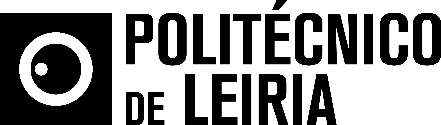 Peniche dá as boas-vindas a 50 estudantes de todo o país para descobrir o MarA semana temática “Tanto Mar” decorre até dia 7 de setembro em Peniche, onde junta 50 jovens estudantes do ensino secundário oriundos de todo o País. A academia de verão “Tanto Mar” resulta de uma parceria da Escola Superior de Turismo e de Tecnologia do Mar do Politécnico de Leiria (ESTM/IPLeiria), da Forum Estudante e da Câmara Municipal de Peniche, e vai já na oitava edição, dando oportunidade aos participantes de descobrir o valor estratégico do mar, em todas as suas vertentes, através de atividades ligadas à investigação científica, ao desporto, à cultura e à história, sem esquecer a importância da economia do mar. Cada dia de atividade é dedicado a um tema relacionado com o mar, com a finalidade de aumentar a consciência cívica dos estudantes portugueses sobre a importância do Mar para Portugal. «Esta sensibilização tem também como objetivo ajudar a despertar vocações para as profissões ligadas ao Mar, aumentando assim o capital humano qualificado que rentabilize os recursos marinhos portugueses», afirma Sérgio Leandro, subdiretor da ESTM/IPLeiria. «Esta iniciativa assume-se como uma forma de apoio às instituições públicas e privadas relacionadas com o Mar para que possam chegar de uma forma mais eficaz aos jovens», conclui o docente.A academia de verão “Tanto Mar” 2017 conta com o apoio da Marinha Portuguesa, da Docapesca, do Peniche Surfing Club, da Omnifish, da Plataforma Auchan, da Haliotis, do Instituto da Conservação da Natureza e das Florestas, da Viamar e da Escola Secundária de Peniche. Anexo:Programa de atividades da semana “Tanto Mar” 2017.Leiria, 5 de setembro de 2017Para mais informações contactar:Midlandcom – Consultores em ComunicaçãoAna Marta Carvalho * 939 234 518 * 244 859 130 * amc@midlandcom.ptAna Frazão Rodrigues * 939 234 508 * 244 859 130 * afr@midlandcom.ptMaria Joana Reis * 939 234 512 * 244 859 130 * mjr@midlandcom.pt